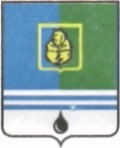 РЕШЕНИЕДУМЫ ГОРОДА КОГАЛЫМАХанты-Мансийского автономного округа - ЮгрыОт «___»_______________20___г.                                                   №_______ О земельном налогеВ соответствии со статьями 1, 15, 387, 394, 395 Налогового кодекса Российской Федерации, статьей 35 Федерального закона от 06.10.2003 №131-ФЗ «Об общих принципах организации местного самоуправления в Российской Федерации», приказом Минэкономразвития от 01.09.2014 №540 «Об утверждении классификатора видов разрешенного использования земельных участков», решением Думы города Когалыма от 29.06.2009 №390-ГД «Об утверждении правил землепользования и застройки территории города Когалыма», Уставом города Когалыма, Дума города Когалыма РЕШИЛА:1. Установить и ввести в действие земельный налог на территории города Когалыма.2. Утвердить Положение о земельном налоге на территории города Когалыма согласно приложению 1 к настоящему решению.3. Утвердить ставки земельного налога на территории города Когалыма согласно приложению 2 к настоящему решению.4. Установить, что настоящее решение не распространяется на земли, составляющие казну Российской Федерации, казну субъектов Российской Федерации и муниципальную казну. 5. Признать утратившими силу:5.1. решение Думы города Когалыма от 15.06.2012 №160-ГД «О земельном налоге»;5.2. решение Думы города Когалыма от 24.12.2013 №366-ГД «О внесении изменения в решение Думы города Когалыма от 15.06.2012 №160-ГД»;5.3. решение Думы города Когалыма от 19.06.2014 №443-ГД «О рассмотрении протеста Сургутского транспортного прокурора от 14.04.2014 №01-15-01-2014 и внесении изменений и дополнений в решение Думы города Когалыма от 15.06.2012 №160-ГД»;5.4. решение Думы города Когалыма от 19.03.2015 №523-ГД «О внесении изменений в решение Думы города Когалыма от 15.06.2012 №160-ГД»;5.5. решение Думы города Когалыма от 20.11.2015 №612-ГД «О внесении изменения в решение Думы города Когалыма от 15.06.2012 №160-ГД»;5.6. решение Думы города Когалыма от 27.04.2016 №675-ГД «О внесении изменений в решение Думы города Когалыма от 15.06.2012 №160-ГД»;5.7. решение Думы города Когалыма от 01.03.2017 №62-ГД «О внесении изменений в решение Думы города Когалыма от 15.06.2012 №160-ГД»;5.8. решение Думы города Когалыма от 25.10.2017 №111-ГД «О внесении изменения в решение Думы города Когалыма от 15.06.2012 №160-ГД»;5.9. решение Думы города Когалыма от 18.04.2018 №188-ГД «О внесении изменения в решение Думы города Когалыма от 15.06.2012 №160-ГД».6. Настоящее решение вступает в силу с 1 января 2019 года.7. Опубликовать настоящее решение и приложения к нему в газете «Когалымский вестник». Председатель                                                   ГлаваДумы города Когалыма                                   города Когалыма___________А.Ю. Говорищева                            ___________Н.Н. ПальчиковПриложение 1к решению Думыгорода Когалымаот            №Положениео земельном налоге на территории города Когалыма(далее – Положение)1. Общие положения1.1. Настоящее Положение в соответствии с Налоговым кодексом Российской Федерации  определяет порядок и сроки уплаты земельного налога (далее – налог), авансовых платежей, налоговые льготы, основания и порядок их применения.1.2. Понятия «капитальные вложения», «инвестор», «инвестиционный проект», используемые в настоящем Положении, применяются в том значении, в котором они определены Федеральным законом от 25.02.1999 №39-ФЗ «Об инвестиционной деятельности в Российской Федерации, осуществляемой в форме капитальных вложений».2. Порядок и сроки уплаты налога2.1. Отчетными периодами для налогоплательщиков - организаций признаются первый квартал, второй квартал и третий квартал календарного года.2.2. Налогоплательщики - организации уплачивают налог 15 марта года, следующего за истекшим налоговым периодом.2.3. Авансовые платежи по налогу уплачиваются до 15 мая, 15 августа, 15 ноября отчетного периода.3. Налоговые льготы3.1. Освобождаются от уплаты налога:3.1.1. организации - инвесторы, реализующие инвестиционные проекты в городе Когалыме, в соответствии с приоритетными направлениями развития экономики города Когалыма, в размере не менее 100 (ста) миллионов рублей, в течение двух налоговых периодов с момента отражения произведенных капитальных вложений в бухгалтерском балансе организации-налогоплательщика.Льгота предоставляется в части земельных участков, занятых имуществом, созданным в результате реализации инвестиционного проекта.3.1.2. субъекты малого (среднего) предпринимательства, реализующие инвестиционные проекты в городе Когалыме, в соответствии с приоритетными направлениями развития экономики города Когалыма, в размере не менее 20 (двадцати) миллионов рублей, в течение двух налоговых периодов с момента отражения произведенных капитальных вложений в бухгалтерском балансе налогоплательщика.Льгота предоставляется в части земельных участков, занятых имуществом, созданным в результате реализации инвестиционного проекта.3.1.3. вновь зарегистрированные субъекты малого (среднего) предпринимательства и социально ориентированные некоммерческие организации в течение двух налоговых периодов с момента государственной регистрации в налоговом органе, использующие земельный участок и осуществляющие основную деятельность в соответствии с приоритетными направлениями развития экономики города Когалыма.4. Основания и порядок применения налоговых льгот4.1. В целях применения налоговых льгот, установленных подпунктами 3.1.1 - 3.1.3 настоящего Положения, приоритетными направлениями развития экономики города Когалыма являются следующие виды экономической деятельности:- обрабатывающие производства;- сельскохозяйственное производство;- дошкольное и начальное общее образование;- здравоохранение и предоставление социальных услуг;- услуги в сфере семейного, молодежного и детского досуга;- организация общественного питания и бытового обслуживания населения;- услуги в сфере отдыха, культуры и спорта.4.2. Для подтверждения права на льготу налогоплательщики - организации предоставляют в Инспекцию Федеральной налоговой службы Российской Федерации по городу Когалыму до 1 февраля года, следующего за истекшим налоговым периодом, документы, удостоверяющие их право собственности, владения, пользования земельным участком, и иные документы, необходимые для подтверждения оснований предоставления льготы, в рамках действующего законодательства Российской Федерации.4.3. Основанием для предоставления льготы по налогу в соответствии с пунктами 3.1.1 и 3.1.2 настоящего Положения является предоставление следующих документов:- документы, подтверждающие фактическое осуществление капитальных вложений в имущество;- инвестиционный проект, в результате реализации которого создано имущество.Приложение 2к решению Думыгорода Когалымаот            №Размерыставок земельного налога на территории города КогалымаНалоговая ставка устанавливается в процентах от кадастровой стоимости земельного участка в зависимости от вида разрешенного использования земельного участка (согласно приказу Минэкономразвития от 01.09.2014 №540 «Об утверждении классификатора видов разрешенного использования земельных участков» и решением Думы города Когалыма от 29.06.2009 №390-ГД «Об утверждении правил землепользования и застройки территории города Когалыма») в следующих размерах:проект вносится главой города Когалыма№ п/пНаименование вида разрешенного использования земельного участкаКод (числовое обозначение) вида разрешенного использования земельного участкаНалоговая ставка      (в процентах)1.Растениеводство1.1.0,32.Хранение и переработка сельскохозяйственной продукции1.15.0,33.Для индивидуального жилищного строительства2.1.0,34.Для ведения личного подсобного хозяйства2.2.0,35.Среднеэтажная жилая застройка2.5.0,16.Многоэтажная жилая застройка (высотная застройка)2.6.0,17.Обслуживание жилой застройки2.7.0,38.Коммунальное обслуживание3.1.0,39.Социальное обслуживание3.2.0,7510.Бытовое обслуживание3.3.0,911.Амбулаторно-поликлиническое обслуживание3.4.1.0,7512.Стационарное медицинское обслуживание3.4.2.0,7513.Образование и просвещение3.5.0,7514.Культурное развитие3.6.0,75№ п/пНаименование вида разрешенного использования земельного участкаКод (числовое обозначение) вида разрешенного использования земельного участкаНалоговая ставка         (в процентах)15.Религиозное использование3.7.0,7516.Общественное управление3.8.1,517.Обеспечение научной деятельности3.9.0,7518.Ветеринарное обслуживание3.10.0,7519.Деловое управление4.1.1,520.Объекты торговли (торговые центры, торгово-развлекательные центры (комплексы))4.2.1,521.Рынки4.3.1,522.Магазины4.4.1,523.Общественное питание4.6.0,924.Гостиничное обслуживание4.7.1,525.Развлечения4.8.0,7526.Обслуживание автотранспорта4.9.1,027.Выставочно-ярмарочная деятельность4.10.1,528.Отдых (рекреация)5.0.1,529.Спорт5.1.0,7530.Туристическое обслуживание5.2.1.1,531.Причалы для маломерных судов5.4.1,532.Производственная деятельность6.0.1,533.Связь6.8.1,534.Склады6.9.1,535.Автомобильный транспорт7.2.1,036.Воздушный транспорт7.4.1,037.Трубопроводный транспорт7.5.1,538.Обеспечение внутреннего правопорядка8.3.0,3№ п/пНаименование вида разрешенного использования земельного участкаКод (числовое обозначение) вида разрешенного использования земельного участкаНалоговая ставка          (в процентах)39.Охрана природных территорий9.1.1,540.Санаторная деятельность9.2.1.1,541.Общее пользование водными объектами11.1.1,542.Земельные участки (территории) общего пользования12.0.1,543.Ритуальная деятельность12.1.0,344.Специальная деятельность12.2.1,045.Ведение садоводства13.2.0,346.Ведение дачного хозяйства13.3.0,3